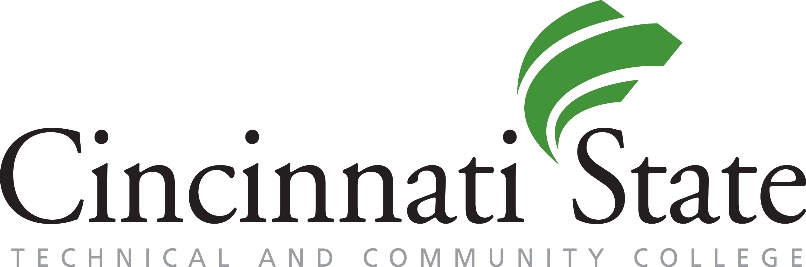 Food, Clothing, Household Items Surge Cupboard Food Pantry 
Cincinnati State College, Main Building
See website for hours:
https://www.cincinnatistate.edu/campus-life/surge-cupboard-food-pantryFreeStore / Food BankIf you need assistance with food:Walk in: 8am-4pm M-F, 112 E. Liberty St., 45202. Phone: (513) 241-1064Website: https://freestorefoodbank.orgFood Pantries Locator: www.foodpantries.orgSt. Vincent DePaul Emergency ServicesFood, Furniture, Household Items, Clothing, Rent and UtilitiesPhone: (513) 762-5649Main Address: 1125 Bank Street; Cincinnati, OH 45214 Website: www.svdpcincinnati.orgOther locations throughout the city (see website)Salvation Army of Greater Cincinnati - Family Services BureauFood AssistancePhone: (513) 762-5660 Main address: 114 E Central Pkwy, Cincinnati, OH 45202Website: https://easternusa.salvationarmy.org/greater-cincinnatiOther locations throughout the city (see website)Goodwill ServicesLow cost clothing, household items, and other itemsPhone: (513) 771-4800Website: https://www.cincinnatigoodwill.orgLocations throughout the city (see website)